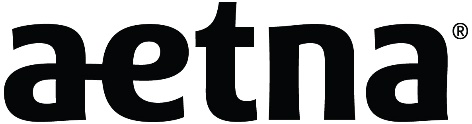 OhioRISE, specialized behavioral health care from Aetna Better Health of Ohio.You’re invited to join our new provider network Dear Physician or Health Care Professional:The Ohio Department of Medicaid (ODM) selected Aetna to serve as the specialized managed care organization for the state’s children with the most complex behavioral health needs under the new OhioRISE (Ohio Resilience through Integrated Systems and Excellence) program. Aetna will work with ODM and Governor DeWine’s Family and Children First Cabinet Council to implement a child and family-centric model featuring new targeted services and intensive care coordination delivered by community partners. Aetna also will coordinate with the state’s Medicaid managed care organizations and the new single pharmacy benefit manager to ensure medical and pharmaceutical services and supports are integrated in the child’s comprehensive health plan.    The OhioRISE program addresses gaps in Ohio’s health care system that currently result in 140 Ohio kids living out of state on any given day to access the behavioral health services they need. Other families voluntarily relinquish custody of their children to local child welfare agencies solely to access needed behavioral health care for their children. The OhioRISE managed care plan will fill in these gaps by developing a network of care management entities and by working with Ohio’s behavioral health providers to offer new intensive, coordinated services for children and families statewide.Ohio aims to enroll 55,000-60,000 Medicaid-eligible children, up to age 21, in the OhioRISE program. Though multiple state agencies serve many of these children, the current absence of accountable, focused coordination to integrate these programs leaves parents facing an overly complex system of care during times of family crisis.Aetna’s serves to coordinate the complex care needs of more than 225,000 children in thirteen (13) states and Aetna’s Ohio experience also is strong. For more than seven years, Aetna has successfully managed care in the MyCare Ohio program, which is one of the state’s most complex dual eligibility state/federal benefits programs. Aetna’s MyCare Ohio offering aligns benefits administration for Ohioans eligible for both Medicare and Medicaid benefits. In this role, Aetna serves as the single point of contact to more than 26,000 Ohioans, helping them navigate health care services and supports offered through each. As the OhioRISE MCO, Aetna will be responsible for: • Building capacity for new intensive, community-based services by developing and strengthening partnerships with community providers. • Designing outcomes-based payment innovations and identifying strategies to leverage individual practitioners' unique strengths and support services. • Serving as a single point of accountability to assist families, health care providers, and other system partners in accessing services and supports when needed. • Collaborating with Medicaid’s next generation managed care organizations to develop agreements and operating relationships responsive to systemic and individual member issues. This exciting opportunity to serve the OhioRISE members begins in July 2022 and we are excited to invite your participation in the Aetna Network of OhioRISE participating providers. Enclosed is contracting materials to help you get underway in completing an agreement to become a participating provider.  To assist you in your efforts, we have made a network contracting manager available to work with you and your office directly in order to support you in completing the materials and addressing any questions or concerns that you might encounter. Return the completed contract package to: OHRISE-Network@aetna.com Aetna Better Health of Ohio Network Management OH RISE Network7400 W Campus Rd New Albany, OH 43054 For faster service, please return your complete Provider Agreement to the following mailbox: OHRISE-Network@aetna.com  or fax: 1-860-907-3358If you prefer to provide an “audio signature”, please email your request to OHRISE-Network@aetna.com.We are very excited to get underway with the OhioRise program, to help you learn more about this program and Aetna Better Health, we will be hosting several informational sessions over the next several weeks. We invite you and your office staff to participate by submitting your R.S.V.P. through the following link: https://www.surveymonkey.com/r/JXHKBW5Please check back periodically as we add additional sessions.We look forward to working with you and your staff and the prospect of welcoming your participation in the Aetna Better Health of Ohio network.Sincerely,Aetna Better Health of Ohio, Network ManagementEnclosures: OhioRISE Contracting InstructionsAetna Medicaid Provider Agreement Aetna State Compliance AddendumODM Form 10235 - Medicaid AddendumODM Form B – Standardized Credentialing FormODN Form 10234 – Services Provided, Attachment CAncillary – Facility Application Aetna Consolidated Ancillary Facility Data ApplicationDisclosure of Ownership & Controlling Interest WorksheetElectronic Funds Transfers (EFT) FormElectronic Remittance Advice (ERA) FormW-9Roster FormSelf-Addressed Pre-paid Envelope 